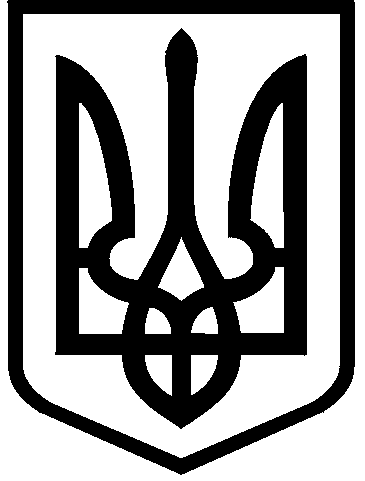 КИЇВСЬКА МІСЬКА РАДАIX СКЛИКАННЯПОСТІЙНА КОМІСІЯ З ПИТАНЬ ДОТРИМАННЯ ЗАКОННОСТІ, ПРАВОПОРЯДКУ ТА ЗВ’ЯЗКІВ ІЗ ПРАВООХОРОННИМИ ОРГАНАМИ01044, м. Київ, вул. Хрещатик, 36                                                            тел./факс 202-76-88                          ПРОТОКОЛ № 8/9засідання постійної комісії Київської міської ради з питань дотримання законності, правопорядку та зв’язків із правоохоронними органами24.09.2021Місце проведення: Київська міська рада, м. Київ, вул. Хрещатик, 36                                      зала засідань 1017 (10-й поверх), 11-00Запрошені та присутні:СЛУХАЛИ: Плужника Олександра, який запропонував прийняти за основу порядок денний засідання постійної комісії Київської міської ради з питань дотримання законності, правопорядку та зв’язків із правоохоронними органами (далі - постійна комісія) від 24.09.2021, що був опублікований на офіційному сайті Київської міської ради.ВИРІШИЛИ:         Прийняти за основу порядок денний засідання постійної комісії від 24.09.2021.ГОЛОСУВАЛИ: За –2, проти – 0, утримались – 0. Не голосували –0.Рішення прийнято.СЛУХАЛИ:Плужника Олександра щодо зняття чи наповнення питань порядку денного засідання постійної комісії.Головуючий запропонував зняти з розгляду такі питання порядку денного засідання: 	- «Про підготовку і розгляд проєкту рішення Київської міської ради «Про внесення змін у додаток до рішення Київської міської ради від 07.07.2020 №23/9102 «Про затвердження списку присяжних Святошинського  районного  суду міста Києва»», адже на пленарному засіданні 23.09.2021 при розгляді проєкту рішення Київської міської ради «Про внесення змін у додаток до рішення Київської міської ради від 07.07.2020 № 23/9102 «Про затвердження списку присяжних Святошинського районного суду міста Києва»(08/231-2806/ПР від 30.07.2021) з голосу були внесені відповідні зміни: виключено  Ліску Валерію Антонівну зі списку присяжних на підставі подання Територіального управління Державної судової адміністрації України в місті Києві від 18.08.2021 № 1-3168/21;	- «Про розгляд проєкту рішення Київської міської ради «Про внесення змін до Положення про комплексну систему відеоспостереження міста Києва, затвердженого рішенням Київської міської ради від 05 липня 2018 року № 1195/5259» (№ 08/231-2070/ПР від 14.06.2021), в зв’язку із тим, що  секретар комісії Віктор Кононенко, який відсутній на цьому засіданні,  мав зауваження щодо цього проєкту рішення. Головуючий запропонував дочекатися рекомендацій та зауважень Віктора Кононенка до цього проєкту рішення. ВИРІШИЛИ:	Прийняти в цілому порядок денний засідання від 24.09.2021 з урахуванням, озвучених пропозиції.ПОРЯДОК ДЕННИЙПро розгляд листа Департаменту житлово-комунальної інфраструктури виконавчого органу Київської міської ради (Київської міської державної адміністрації) (від 26.07.2021 № 08/18091) щодо розробки проєкту розпорядження Київського міського голови «Про зміни у персональному складі комісії Київської міської ради із забезпечення реалізації житлових прав мешканців гуртожитків» (Доповідач Ігор Будай).Про заслуховування інформації про стан виконання Міської цільової комплексної програми профілактики та протидії злочинності в місті Києві «Безпечна столиця» на 2019–2021 роки, затвердженої рішенням Київської міської ради від 18.12.2018 № 462/6513 протягом першого півріччя 2021 року (вх. від 19.08.2021 № 08/20087) (Доповідач Олег Куявський). Про розгляд заяви Валєєвої Ольги Іванівни щодо обрання до складу поліцейської комісії Департаменту боротьби з наркозлочинністю Національної поліції України (вх. від 26.07.2021 № 08/В-3221) (Доповідач Ольга Валєєва).Про розгляд заяви Семененка Миколи Федоровича щодо обрання до складу поліцейської комісії Департаменту боротьби з наркозлочинністю Національної поліції України (вх. від 28.07.2021 № 08/С-3265) (Доповідач Микола Семененко).Про розгляд заяв Проценко Наталії Петрівни про обрання до складу присяжних Деснянського районного суду міста Києва (вх. від 16.06.2021 № 08/П-2448, від 08.07.2021 № 08/П-2882, від 03.08.2021 № 08/П-3327) (Доповідач Наталія Проценко). Про підготовку і розгляд проєкту рішення Київської міської ради «Про внесення змін у додаток до рішення Київської міської ради від 12.03.2020 №235/8405 «Про затвердження списку присяжних Деснянського районного суду міста Києва» (Доповідач Олександр Плужник).Про підготовку і розгляд проєкту рішення Київської міської ради «Про внесення змін у додаток до рішення Київської міської ради від 12.03.2020 №232/8402 «Про затвердження списку присяжних Шевченківського районного суду міста Києва» (Доповідач Олександр Плужник).Про підготовку і розгляд проєкту рішення Київської міської ради «Про виправлення технічної помилки у рішенні Київської міської ради від 08.07.2021 №1586/1627 «Про внесення змін у додаток до рішення Київської міської ради від 06.02.2020 № 3/8173 «Про затвердження списку присяжних Оболонського районного суду міста Києва» (Доповідач Олександр Плужник).Про підготовку і розгляд проєкту рішення Київської міської ради «Про обрання представників громадськості до складу поліцейської комісії Департаменту боротьби з наркозлочинністю Національної поліції України» (Доповідач Олександр Плужник).Про розгляд проєкту рішення Київської міської ради «Про надання ДЕРЖАВНІЙ УСТАНОВІ «ЦЕНТР ІНФРАСТРУКТУРИ ТА ТЕХНОЛОГІЙ МІНІСТЕРСТВА ВНУТРІШНІХ СПРАВ УКРАЇНИ» дозволу на розроблення проєкту землеустрою щодо відведення земельної ділянки в постійне користування для розміщення структурних підрозділів апарату МВС, територіальних органів, закладів, установ і підприємств, що належать до сфери управління МВС на вул. Молодогвардійській, 28 у Солом'янському районі міста Києва (201569183) (№08/231-1352/ПР від 21.04.2021) (Доповідач Станіслав Коростій).Про розгляд проєкту рішення Київської міської ради «Про надання ГОЛОВНОМУ УПРАВЛІННЮ НАЦІОНАЛЬНОЇ ГВАРДІЇ УКРАЇНИ земельних ділянок у постійне користування для експлуатації, обслуговування та ремонту об’єктів транспортної інфраструктури (крім об’єктів дорожнього сервісу) на просп. Романа Шухевича, 9 у Деснянському районі міста Києва» (760159392)  (№08/231-2175/ПР від 18.06.2021) (Доповідач Станіслав Коростій).Про розгляд проєкту рішення Київської міської ради «Про передачу ТОВАРИСТВУ З ОБМЕЖЕНОЮ ВІДПОВІДАЛЬНІСТЮ «АЛІРА ТРЕЙД», АКЦІОНЕРНОМУ ТОВАРИСТВУ «ІНЖИНІРИНГОВО-ВИРОБНИЧЕ ПІДПРИЄМСТВО «ВНІПІТРАНСГАЗ», ТОВАРИСТВУ З ОБМЕЖЕНОЮ ВІДПОВІДАЛЬНІСТЮ «МИЛКОМ», громадянину Моторному Євгенію Сергійовичу, громадянину Російської Федерації Фельдману Альберту Олександровичу земельної ділянки в оренду для експлуатації та обслуговування майнового комплексу та нежитлової будівлі на вул. Коноплянській, 16-Б в Оболонському районі міста Києва (403394312) (№ 08/231-2477 від 09.07.2021) (Доповідач Станіслав Коростій).Про розгляд проєкту рішення Київської міської ради «Про надання Національному агентству з питань запобігання корупції земельної ділянки в постійне користування для експлуатації та обслуговування нежитлової будівлі на бульв. Дружби Народів, 28 у Печерському районі міста Києва» (454399560) (№08/231-3238/ПР від 28.08.2021) (Доповідач Станіслав Коростій).Про розгляд проєкту рішення Київської міської ради «Про надання ГОЛОВНОМУ УПРАВЛІННЮ НАЦІОНАЛЬНОЇ ПОЛІЦІЇ У М. КИЄВІ дозволу на розроблення проєкту землеустрою щодо відведення земельної ділянки у постійне користування для розміщення та постійної діяльності Національної поліції України, її територіальних органів, підприємств, установ та організацій, що належать до сфери управління Національної поліції на вул. Олени Теліги, 43-Б у Шевченківському районі міста Києва (20989957)» (№ 08/231-3230/ПР від 28.08.2021) (Доповідач Станіслав Коростій).Про розгляд проєкту рішення Київської міської ради «Про надання УПРАВЛІННЮ ПОЛІЦІЇ ОХОРОНИ В М. КИЄВІ земельної ділянки у постійне користування для експлуатації та обслуговування адміністративної будівлі, господарської будівлі та прохідної на вул. Михайла Котельникова, 57/17 у Святошинському районі міста Києва» (№ 08/231-3290/ПР від 06.09.2021) (Доповідач Станіслав Коростій).Про розгляд проєкту рішення Київської міської ради «Про визнання таким, що втратило чинність рішення Київської міської ради від 23 липня 2020 року № 39/9118» (№ 08/231-2780/ПР від 28.07.2021) (Доповідач Інеса Машкова-Дейнеженко).Про розгляд листа Департаменту міського благоустрою виконавчого органу Київської міської ради (Київської міської державної адміністрації) від 01.07.02021 № 064-3827 (вх. від 02.07.2021 № 15579) щодо розгляду проєкту розпорядження виконавчого органу Київської міської ради (Київської міської державної адміністрації) «Про створення Моніторингового центру з впорядкування міського простору» та включення голови постійної комісії Київської міської ради з питань дотримання законності, правопорядку та зв’язків із правоохоронними органами на до його посадового складу (Доповідач Михайло Буділов). ГОЛОСУВАЛИ: За –2, проти – 0, утримались – 0. Не голосували –0.Рішення прийнято.СЛУХАЛИ:
	Плужника Олександра, який повідомив, що у зв’язку з відсутністю секретаря постійної комісії Віктора Кононенка є необхідність обрати секретаря засідання постійної комісії від 24.09.2021.ВИРІШИЛИ:Обрати секретарем засідання постійної комісії від 24.09.2021 Романа Романюка.ГОЛОСУВАЛИ: За –2, проти – 0, утримались – 0. Не голосували –0.Рішення прийнято.Плужник Олександр закликав членів постійної комісії повідомити про наявність у них реального чи потенційного конфлікту інтересів стосовно питань порядку денного на виконання вимог Закону України «Про запобігання корупції». Повідомлення про наявність реального чи потенційного конфлікту інтересів не надходили.РОЗГЛЯД ПИТАНЬ ПОРЯДКУ ДЕННОГОПро розгляд листа Департаменту житлово-комунальної інфраструктури виконавчого органу Київської міської ради (Київської міської державної адміністрації) (від 26.07.2021 № 08/18091) щодо розробки проєкту розпорядження Київського міського голови «Про зміни у персональному складі комісії Київської міської ради із забезпечення реалізації житлових прав мешканців гуртожитків».СЛУХАЛИ:	В.о. начальника відділу Департаменту житлово-комунальної інфраструктури виконавчого органу Київської міської ради (Київської міської державної адміністрації) Будая Ігоря, який повідомив про необхідність внесення змін у персональному складі комісії Київської міської ради із забезпечення реалізації житлових прав мешканців гуртожитків (далі – Комісія). Коротко повідомив перелік питань, якими займається Комісія.ВИСТУПИВ:	Плужник Олександр, який зауважив, що Департамент житлово-комунальної інфраструктури виконавчого органу Київської міської ради (Київської міської державної адміністрації) (далі - Департамент) просить надати прізвище, ім’я по батькові та контактний телефон члена постійної комісії Київської міської ради з питань дотримання законності, правопорядку та зв’язків з правоохоронними органами, який буде приймати участь у роботі Комісії. Водночас, листом від 30.07.2021 постійна комісія зверталась до Департаменту з проханням вказати посадовий склад Комісії та надати інформацію про діяльність Комісії з 01.01.2016 по 29.07.2021, зокрема вказавши кількість проведених засідань, кількість розглянутих звернень, скарг, заяв, листів громадян-мешканців гуртожитків та результати наданої юридичної та методичної допомоги у вирішенні  порушених у них проблем. Жодної інформації до постійної комісії не надходило.Проінформував, що до постійної комісії регулярно звертаються мешканці гуртожитків за захистом своїх прав, в той час коли у нас є діюча комісія Київської міської ради із забезпечення реалізації житлових прав мешканців гуртожитків. Головуючий наголосив, що до складу постійної комісії входить лише 3 депутати Київської міської ради, а тому не зрозуміло на якій підставі і в чому полягає необхідність включення члена постійної комісії до складу Комісії.ВИРІШИЛИ:Проінформувати Департамент житлово-комунальної інфраструктури виконавчого органу Київської міської ради (Київської міської державної адміністрації) про те, що у постійної комісії Київської міської ради з питань дотримання законності, правопорядку та зв’язків із правоохоронними органами відсутні пропозиції до персонального складу комісії Київської міської ради із забезпечення реалізації житлових прав мешканців гуртожитків.ГОЛОСУВАЛИ: За –2, проти – 0, утримались – 0. Не голосували –0.Рішення прийнято.Про заслуховування інформації про стан виконання Міської цільової комплексної програми профілактики та протидії злочинності в місті Києві «Безпечна столиця» на 2019–2021 роки, затвердженої рішенням Київської міської ради від 18.12.2018 № 462/6513 протягом першого півріччя 2021 року (вх. від 19.08.2021 № 08/20087).СЛУХАЛИ:	В.о. директора Департаменту муніципальної безпеки виконавчого органу Київської міської ради (Київської міської державної адміністрації) Куявського Олега, який коротко прозвітував про стан виконання Міської цільової комплексної програми профілактики та протидії злочинності в місті Києві «Безпечна столиця» на 2019–2021 роки, затвердженої рішенням Київської міської ради від 18.12.2018 № 462/6513 протягом першого півріччя 2021 року.	Доповідач закцентував увагу присутніх на тому, що станом на 30.06.2021 з бюджету міста Києва профінансовано 7449,74 тис. грн. Київському міському громадському формуванню з охорони громадського порядку і державного кордону «Муніципальна Варта».	Зауважив, що згідно даних ГУНП у м. Києві упродовж першого півріччя 2021 року на території столиці спостерігається зменшення кількості злочинів у порівнянні з 2020 роком. ВИСТУПИВ:	Плужник Олександр із запитаннями до доповідача. ВИСТУПИВ:
	Куявський Олег, відповідаючи на запитання головуючого.ВИРІШИЛИ:        Взяти до відома інформацію, надану в.о. директора Департаменту муніципальної безпеки виконавчого органу Київської міської ради (Київської міської державної адміністрації) Олегом Куявським про стан виконання протягом першого півріччя 2021 року Міської цільової комплексної програми  профілактики та протидії злочинності в місті Києві «Безпечна столиця» на 2019-2021 роки, затвердженої рішенням Київської міської ради від 18.12.2018 №462/6513.ГОЛОСУВАЛИ: За –2, проти – 0, утримались – 0. Не голосували –0.Рішення прийнято.3. Про розгляд заяви Валєєвої Ольги Іванівни щодо обрання до складу поліцейської комісії Департаменту боротьби з наркозлочинністю Національної поліції України (вх. від 26.07.2021 № 08/В-3221).СЛУХАЛИ:
        Плужника Олександра, який повідомив, що постійна комісія за результатами розгляду на своєму засіданні 07.07.2021 клопотання Департаменту боротьби з наркозлочинністю Національної поліції України від 24.06.2021 №3390/40/14/01-2021 (вх. від 01.07.2021 № 23559) про обрання представників громадськості до складу поліцейської комісії Департаменту боротьби з наркозлочинністю Національної поліції України (міжрегіональний територіальний орган) оголосила пошук представників громадськості до її складу, визначивши строк подачі документів кандидатам до 30.07.2021. На розгляд постійної комісії надійшло 2 заяви, одна з них від Ольги Валєєвої.Головуючий запропонував заслухати пані Ольгу, яка виявила бажання увійти до складу поліцейської комісії Департаменту боротьби з наркозлочинністю Національної поліції УкраїниВИСТУПИЛА: 	Валєєва Ольга, яка коротко розповіла про свою освіту, трудову та громадську діяльність, а також вказала мотивацію стати членом поліцейської комісії. ВИРІШИЛИ:Взяти до відома заяву Валєєвої Ольги Іванівни щодо обрання до складу поліцейської комісії Департаменту боротьби з наркозлочинністю Національної поліції України (вх. від 26.07.2021 № 08/В-3221).Рекомендувати Київській міській раді обрати до складу поліцейської комісії Департаменту боротьби з наркозлочинністю Національної поліції України Валєєву Ольгу Іванівну.ГОЛОСУВАЛИ: За –2, проти – 0, утримались – 0. Не голосували –0.Рішення прийнято.4. Про розгляд заяви Семененка Миколи Федоровича щодо обрання до складу поліцейської комісії Департаменту боротьби з наркозлочинністю Національної поліції України (вх. від 28.07.2021 № 08/С-3265).СЛУХАЛИ:Семененка Миколу Федоровича, який коротко розповів про свою освіту,  трудовий шлях та мотивацію увійти до складу поліцейської комісії Департаменту боротьби з наркозлочинністю Національної поліції України.ВИСТУПИВ: 	Плужник Олександр.ВИРІШИЛИ:1.	Взяти до відома заяву Семененка Миколи Федоровича щодо обрання до складу поліцейської комісії Департаменту боротьби з наркозлочинністю Національної поліції України (вх. від 28.07.2021 № 08/С-3265)2.	Рекомендувати Київській міській раді обрати до складу поліцейської комісії Департаменту боротьби з наркозлочинністю Національної поліції України Семененка Миколу Федоровича.ГОЛОСУВАЛИ: За –2, проти – 0, утримались – 0. Не голосували –0.Рішення прийнято.Про розгляд заяв Проценко Наталії Петрівни про обрання до складу присяжних Деснянського районного суду міста Києва (вх. від 16.06.2021 № 08/П-2448, від 03.08.2021 № 08/П-3327).СЛУХАЛИ:	Плужника Олександра, який повідомив, що на розгляд постійної комісії надійшли заяви Проценко Наталії Петрівни про обрання до складу присяжних Деснянського районного суду міста Києва (вх. від 16.06.2021 № 08/П-2448, від 08.07.2021 № 08/П-2882, від 03.08.2021 № 08/П-3327). Кандидатка в присяжні надала необхідні документи в повному обсязі і вони відповідають вимогам законодавства.ВИСТУПИЛА:Проценко Наталія, вказавши свою мотивацію стати присяжною Деснянського районного суду міста Києва.ВИРІШИЛИ:Взяти до відома заяви Проценко Наталії Петрівни про обрання до складу присяжних Деснянського районного суду міста Києва (вх. від 16.06.2021 № 08/П-2448, від 08.07.2021 № 08/П-2882, від 03.08.2021 № 08/П-3327).Рекомендувати Київській міській раді включити до списку присяжних Деснянського районного суду міста Києва Проценко Наталію Петрівну.ГОЛОСУВАЛИ: За –2, проти – 0, утримались – 0. Не голосували –0.Рішення прийнято.Про підготовку і розгляд проєкту рішення Київської міської ради «Про внесення змін у додаток до рішення Київської міської ради від 12.03.2020 № 235/8405 «Про затвердження списку присяжних Деснянського районного суду міста Києва».СЛУХАЛИ:	Плужника Олександра, який повідомив, що у зв’язку з досягненням присяжним Деснянського районного суду міста Києва Садовенком Валерієм  Михайловичем 65 років, його було увільнено від виконання обов’язків присяжного Деснянського районного суду міста Києва розпорядженням голови Деснянського районного суду міста Києва від 01.06.2021 № 19. В зв’язку з цим, Територіальне управління  Державної судової адміністрації України в місті  Києві звернулось до Київської міської ради з поданням від 27.07.2021 № 1-2902/2 (вх. від 02.08.2021 №08/18702) щодо виключення Садовенка Валерія Михайловича зі списку присяжних Деснянського районного суду міста Києва.На розгляд постійної комісії Київської міської ради з питань дотримання законності, правопорядку та зв’язків із правоохоронними органами (далі - постійна комісія) надійшли заяви Проценко Наталії Петрівни про обрання до складу присяжних Деснянського районного суду міста Києва. За результатами їх розгляду на засіданні постійної комісії Проценко Наталія Петрівна рекомендована для включення до списку присяжних Деснянського районного суду міста Києва.Враховуючи викладене, постійна комісія підготувала проєкт рішення Київської міської ради «Про внесення змін у додаток до рішення Київської міської ради від 12.03.2020 № 235/8405 «Про затвердження списку присяжних Деснянського  районного  суду міста Києва», яким пропонується в додатку до рішення Київської міської ради від 12.03.2020 № 235/8405 «Про затвердження списку присяжних Деснянського  районного  суду міста Києва» пункт «22. Садовенко Валерій Михайлович» замінити пунктом такого змісту: «22. Проценко Наталія Петрівна».ВИРІШИЛИ:1. Підтримати проєкт рішення Київської міської рад ради «Про внесення змін у додаток до рішення Київської міської ради від 12.03.2020 № 235/8405 «Про затвердження списку присяжних Деснянського районного суду міста Києва».	2. Подати цей проєкт рішення Київської міської ради до управління організаційного та документального забезпечення діяльності Київської міської ради у відповідності до вимог Регламенту Київської міської ради.ГОЛОСУВАЛИ: За –2, проти – 0, утримались – 0. Не голосували –0.Рішення прийнято.Про підготовку і розгляд проєкту рішення Київської міської ради «Про внесення змін у додаток до рішення Київської міської ради від 12.03.2020 №232/8402 «Про затвердження списку присяжних Шевченківського районного суду міста Києва».СЛУХАЛИ:
        Плужника Олександра, який повідомив, що Територіальне управління  Державної судової адміністрації України в місті  Києві звернулось до Київської міської ради з поданням від 27.07.2021 № 1-2901/21 щодо виключення Лук’янчикова Дмитра Артемовича зі списку присяжних Шевченківського районного суду міста Києва, а також з поданням від 18.08.2021 № 1-3169/21 щодо виключення Рожко Нелі Віталіївни зі списку присяжних Шевченківського районного суду міста Києва.Опрацювавши за дорученням заступника міського голови – секретаря Київської міської ради вказані подання, постійна комісія підготувала відповідний проєкт рішення, яким пропонується виключити з додатка до рішення Київської міської ради від 12.03.2020 № 232/8402 «Про затвердження списку присяжних Шевченківського районного  суду міста Києва» пункти такого змісту: «9. Лук'янчиков Дмитро Артемович	16. Рожко Неля Віталіївна». У зв’язку з цим пункти 10-15 вважати відповідно пунктами 9-14, а пункти 17-25– пунктами 15-23.ВИРІШИЛИ:1. Підтримати проєкт рішення Київської міської рад ради «Про внесення змін у додаток до рішення Київської міської ради від 12.03.2020 № 232/8402 «Про затвердження списку присяжних Шевченківського районного суду міста Києва».	2. Подати цей проєкт рішення Київської міської ради до управління організаційного та документального забезпечення діяльності Київської міської ради у відповідності до вимог Регламенту Київської міської ради.ГОЛОСУВАЛИ: За –2, проти – 0, утримались – 0. Не голосували –0.Рішення прийнято.СЛУХАЛИ:Плужника Олександра, який повідомив, що в зв’язку з вибуттям зі списку присяжних двох осіб, виникає необхідність замінити їх іншими громадянами, які виявлять бажання виконувати обов’язки присяжних Шевченківського районного суду міста Києва.ВИРІШИЛИ:Оголосити пошук двох кандидатів у присяжні Шевченківського районного суду міста Києва.Звернутись до Київського міського голови з проханням дати доручення відповідним структурним підрозділам виконавчого органу Київської міської ради (Київської міської державної адміністрації) інформувати громадськість про пошук кандидатів у присяжні Шевченківського районного суду міста КиєваЗвернутись до заступника міського голови – секретаря Київської міської рад з проханням дати доручення відповідним структурним підрозділам секретаріату Київської міської ради розмістити на офіційному сайті Київської міської ради оголошення щодо пошуку присяжних Шевченківського районного суду міста Києва, вказавши необхідний перелік документів, який надається кандидатами, відповідно до Порядку формування та затвердження списків присяжних районних судів міста Києва, затвердженого рішенням Київської міської ради № 419/460 від 11.03.2021.ГОЛОСУВАЛИ: За –2, проти – 0, утримались – 0. Не голосували –0.Рішення прийнято.СЛУХАЛИ:
	Плужника Олександра, який нагадав, що на пленарному засіданні 23.09.2021 зі списку присяжних Святошинського районного суду міста Києва виключено  Ліску Валерію Антонівну на підставі подання Територіального управління Державної судової адміністрації України в місті Києві від 18.08.2021 № 1-3168/21.Отже, кількість діючих присяжних Святошинського районного суду становить 22 особи, із необхідних 30. В зв’язку з цим є потреба продовжити пошук кандидатів у присяжні Святошинського районного суду міста Києва.ВИРІШИЛИ:Оголосити продовження пошуку кандидатів у присяжні Святошинського районного суду міста Києва у кількості 8 осіб.Звернутись до Київського міського голови з проханням дати доручення відповідним структурним підрозділам виконавчого органу Київської міської ради (Київської міської державної адміністрації) інформувати громадськість про пошук кандидатів у присяжні Святошинського районного суду міста Києва. Звернутись до заступника міського голови – секретаря Київської міської рад з проханням дати доручення відповідним структурним підрозділам секретаріату Київської міської ради розмістити на офіційному сайті Київської міської ради оголошення щодо продовження пошуку присяжних Святошинського районного суду міста Києва.ГОЛОСУВАЛИ: За –2, проти – 0, утримались – 0. Не голосували –0.Рішення прийнято.Про підготовку і розгляд проєкту рішення Київської міської ради «Про виправлення технічної помилки у рішенні Київської міської ради від 08.07.2021 №1586/1627 «Про внесення змін у додаток до рішення Київської міської ради від 06.02.2020 № 3/8173 «Про затвердження списку присяжних Оболонського районного суду міста Києва».СЛУХАЛИ:
        Плужника Олександра, який повідомив, що до постійної комісії надійшло звернення Гореліка Віталія Юрійовича (вх. від 26.08.2021 № 08/Г-3631), який повідомив про технічну помилку, допущену в тексті рішення Київської міської ради від 08.07.2021 №1586/1627 «Про внесення змін у додаток до рішення Київської міської ради від 06.02.2020 № 3/8173 «Про затвердження списку присяжних Оболонського районного суду міста Києва» №1586/1627, а саме: в абзаці четвертому пункту 1 рішення прізвище  «Горелік» вказано як «Гарелік».Враховуючи зазначене, з метою виправлення вказаної вище технічної помилки у тексті рішення № 1586/1627, постійна комісія підготувала відповідний проєкт рішення. ВИРІШИЛИ:Підтримати проєкт рішення Київської міської рад ради «Про виправлення технічної помилки у рішенні Київської міської ради від 08.07.2021 №1586/1627 «Про внесення змін у додаток до рішення Київської міської ради від 06.02.2020 №3/8173 «Про затвердження списку присяжних Оболонського районного суду міста Києва».ГОЛОСУВАЛИ: За –2, проти – 0, утримались – 0. Не голосували –0.Рішення прийнято.Про підготовку і розгляд проєкту рішення Київської міської ради «Про обрання представників громадськості до складу поліцейської комісії Департаменту боротьби з наркозлочинністю Національної поліції України».СЛУХАЛИ:	Плужника Олександра, який запропонував :1. Підтримати проєкт рішення Київської міської рад ради «Про обрання представників громадськості до складу поліцейської комісії Департаменту боротьби з наркозлочинністю Національної поліції України».2. Подати цей проєкт рішення Київської міської ради до управління організаційного та документального забезпечення діяльності Київської міської ради у відповідності до вимог Регламенту Київської міської ради.ВИРІШИЛИ:	1. Підтримати проєкт рішення Київської міської рад ради «Про обрання представників громадськості до складу поліцейської комісії Департаменту боротьби з наркозлочинністю Національної поліції України».2. Подати цей проєкт рішення Київської міської ради до управління організаційного та документального забезпечення діяльності Київської міської ради у відповідності до вимог Регламенту Київської міської ради.ГОЛОСУВАЛИ: За –2, проти – 0, утримались – 0. Не голосували –0.Рішення прийнято.Про розгляд проєкту рішення Київської міської ради «Про надання ДЕРЖАВНІЙ УСТАНОВІ «ЦЕНТР ІНФРАСТРУКТУРИ ТА ТЕХНОЛОГІЙ МІНІСТЕРСТВА ВНУТРІШНІХ СПРАВ УКРАЇНИ» дозволу на розроблення проєкту землеустрою щодо відведення земельної ділянки в постійне користування для розміщення структурних підрозділів апарату МВС, територіальних органів, закладів, установ і підприємств, що належать до сфери управління МВС на вул. Молодогвардійській, 28 у Солом'янському районі міста Києва (201569183) (№08/231-1352/ПР від 21.04.2021).СЛУХАЛИ:Начальника відділу Деснянського, Дніпровського, Дарницького районів землеустрою Департаменту земельних ресурсів виконавчого органу Київської міської ради (Київської міської державної адміністрації) Коростія Станіслава, який коротко доповів про зазначений проєкт рішення, проінформувавши що вказана земельна ділянка є забудованою, на ній розташовані будівлі і споруди, що перебувають в оперативному управлінні ДЕРЖАВНОЇ УСТАНОВИ «ЦЕНТР ІНФРАСТРУКТУРИ ТА ТЕХНОЛОГІЙ МІНІСТЕРСТВА ВНУТРІШНІХ СПРАВ УКРАЇНИ».ВИРІШИЛИ:	Підтримати проєкт рішення Київської міської рад ради «Про надання ДЕРЖАВНІЙ УСТАНОВІ «ЦЕНТР ІНФРАСТРУКТУРИ ТА ТЕХНОЛОГІЙ МІНІСТЕРСТВА ВНУТРІШНІХ СПРАВ УКРАЇНИ» дозволу на розроблення проєкту землеустрою щодо відведення земельної ділянки в постійне користування для розміщення структурних підрозділів апарату МВС, територіальних органів, закладів, установ і підприємств, що належать до сфери управління МВС на вул. Молодогвардійській, 28 у Солом'янському районі міста Києва (201569183) (№08/231-1352/ПР від 21.04.2021) без зауважень.ГОЛОСУВАЛИ: За –2, проти – 0, утримались – 0. Не голосували –0.Рішення прийнято.Про розгляд проєкту рішення «Про надання ГОЛОВНОМУ УПРАВЛІННЮ НАЦІОНАЛЬНОЇ ГВАРДІЇ УКРАЇНИ земельних ділянок у постійне користування для експлуатації, обслуговування та ремонту об’єктів транспортної інфраструктури (крім об’єктів дорожнього сервісу) на просп. Романа Шухевича, 9 у Деснянському районі міста Києва (760159392)  (№ 08/231-2175/ПР від 18.06.2021).СЛУХАЛИ:Начальника відділу Деснянського, Дніпровського, Дарницького районів землеустрою Департаменту земельних ресурсів виконавчого органу Київської міської ради (Київської міської державної адміністрації) Коростія Станіслава, який повідомив, що за результатами розгляду документації з землеустрою Департамент земельних ресурсів виконавчого органу Київської міської ради (Київської міської державної адміністрації) підготував зазначений проєкт рішення.ВИРІШИЛИ:	Підтримати проєкт рішення Київської міської рад ради «Про надання ГОЛОВНОМУ УПРАВЛІННЮ НАЦІОНАЛЬНОЇ ГВАРДІЇ УКРАЇНИ земельних ділянок у постійне користування для експлуатації, обслуговування та ремонту об’єктів транспортної інфраструктури (крім об’єктів дорожнього сервісу) на просп. Романа Шухевича, 9 у Деснянському районі міста Києва (760159392)  (№ 08/231-2175/ПР від 18.06.2021) без зауважень.ГОЛОСУВАЛИ: За –2, проти – 0, утримались – 0. Не голосували –0.Рішення прийнято.Про розгляд проєкту рішення Київської міської ради «Про передачу ТОВАРИСТВУ З ОБМЕЖЕНОЮ ВІДПОВІДАЛЬНІСТЮ «АЛІРА ТРЕЙД», АКЦІОНЕРНОМУ ТОВАРИСТВУ «ІНЖИНІРИНГОВО-ВИРОБНИЧЕ ПІДПРИЄМСТВО «ВНІПІТРАНСГАЗ», ТОВАРИСТВУ З ОБМЕЖЕНОЮ ВІДПОВІДАЛЬНІСТЮ «МИЛКОМ», громадянину Моторному Євгенію Сергійовичу, громадянину Російської Федерації Фельдману Альберту Олександровичу земельної ділянки в оренду для експлуатації та обслуговування майнового комплексу та нежитлової будівлі на вул. Коноплянській, 16-Б в Оболонському районі міста Києва (403394312) (№ 08/231-2477 від 09.07.2021).СЛУХАЛИ:Начальника відділу Деснянського, Дніпровського, Дарницького районів землеустрою Департаменту земельних ресурсів виконавчого органу Київської міської ради (Київської міської державної адміністрації) Коростія Станіслава, який повідомив, що земельна ділянка є забудованою. Зауважив, що не володіє інформацією, чому даний проєкт рішення було направлено на розгляд постійної комісії Київської міської ради з питань дотримання законності, правопорядку та зв’язків із правоохоронними органами.ВИСТУПИВ:	Романюк Роман зауваживши, що розгляд цього проєкту рішення Київської міської ради не належить до функціональної спрямованості постійної комісії Київської міської ради з питань дотримання законності, правопорядку та зв’язків із правоохоронними органами. Такі проєкти рішення Київської міської ради не повинні надходити на розгляд постійної комісії.ВИСТУПИВ:	Плужник Олександр з пропозицією звернутись до заступника міського голови – секретаря Київської міської ради з проханням вказати підстави та доцільність направлення проєкту рішення Київської міської ради «Про передачу ТОВАРИСТВУ З ОБМЕЖЕНОЮ ВІДПОВІДАЛЬНІСТЮ «АЛІРА ТРЕЙД», АКЦІОНЕРНОМУ ТОВАРИСТВУ «ІНЖИНІРИНГОВО-ВИРОБНИЧЕ ПІДПРИЄМСТВО «ВНІПІТРАНСГАЗ», ТОВАРИСТВУ З ОБМЕЖЕНОЮ ВІДПОВІДАЛЬНІСТЮ «МИЛКОМ», громадянину Моторному Євгенію Сергійовичу, громадянину Російської Федерації Фельдману Альберту Олександровичу земельної ділянки в оренду для експлуатації та обслуговування майнового комплексу та нежитлової будівлі на вул. Коноплянській, 16-Б в Оболонському районі міста Києва (403394312) (№ 08/231-2477 від 09.07.2021) на розгляд постійної комісії.ВИРІШИЛИ:	Звернутись до заступника міського голови – секретаря Київської міської ради Володимира Бондаренка з проханням вказати підстави та доцільність направлення проєкту рішення Київської міської ради «Про передачу ТОВАРИСТВУ З ОБМЕЖЕНОЮ ВІДПОВІДАЛЬНІСТЮ «АЛІРА ТРЕЙД», АКЦІОНЕРНОМУ ТОВАРИСТВУ «ІНЖИНІРИНГОВО-ВИРОБНИЧЕ ПІДПРИЄМСТВО «ВНІПІТРАНСГАЗ», ТОВАРИСТВУ З ОБМЕЖЕНОЮ ВІДПОВІДАЛЬНІСТЮ «МИЛКОМ», громадянину Моторному Євгенію Сергійовичу, громадянину Російської Федерації Фельдману Альберту Олександровичу земельної ділянки в оренду для експлуатації та обслуговування майнового комплексу та нежитлової будівлі на вул. Коноплянській, 16-Б в Оболонському районі міста Києва (403394312) (№ 08/231-2477 від 09.07.2021) на розгляд постійної комісії Київської міської ради з питань дотримання законності, правопорядку та зв’язків із правоохоронними органами.ГОЛОСУВАЛИ: За –2, проти – 0, утримались – 0. Не голосували –0.Рішення прийнято.Про розгляд проєкту рішення Київської міської ради «Про надання Національному агентству з питань запобігання корупції земельної ділянки в постійне користування для експлуатації та обслуговування нежитлової будівлі на бульв. Дружби Народів, 28 у Печерському районі міста Києва (454399560) (№08/231-3238/ПР від 28.08.2021). СЛУХАЛИ:Начальника відділу Деснянського, Дніпровського, Дарницького районів землеустрою Департаменту земельних ресурсів виконавчого органу Київської міської ради (Київської міської державної адміністрації) Коростія Станіслава, який повідомив, що за результатами розгляду документації з землеустрою Департамент земельних ресурсів виконавчого органу Київської міської ради (Київської міської державної адміністрації) підготував зазначений проєкт рішення, яким передбачається надання Національному агентству з питань запобігання корупції земельної ділянки в постійне користування для експлуатації та обслуговування нежитлової будівлі на бульв. Дружби Народів, 28 у Печерському районі міста Києва. На зазначеній земельній ділянці знаходиться електрощитова (літ. «Б») загальною площею 58 кв. м., яка перебуває у державній власності Національного агентства з питань запобігання корупції.ВИРІШИЛИ:Підтримати проєкт рішення Київської міської ради  «Про надання Національному агентству з питань запобігання корупції земельної ділянки в постійне користування для експлуатації та обслуговування нежитлової будівлі на бульв. Дружби Народів, 28 у Печерському районі міста Києва (454399560) (№08/231-3238/ПР від 28.08.2021) без зауважень.ГОЛОСУВАЛИ: За –2, проти – 0, утримались – 0. Не голосували –0.Рішення прийнято.Про розгляд проєкту рішення Київської міської ради «Про надання ГОЛОВНОМУ УПРАВЛІННЮ НАЦІОНАЛЬНОЇ ПОЛІЦІЇ У М. КИЄВІ дозволу на розроблення проєкту землеустрою щодо відведення земельної ділянки у постійне користування для розміщення та постійної діяльності Національної поліції України, її територіальних органів, підприємств, установ та організацій, що належать до сфери управління Національної поліції на вул. Олени Теліги, 43-Б у Шевченківському районі міста Києва (20989957) (№ 08/231-3230/ПР від 28.08.2021). СЛУХАЛИ:Начальника відділу Деснянського, Дніпровського, Дарницького районів землеустрою Департаменту земельних ресурсів виконавчого органу Київської міської ради (Київської міської державної адміністрації) Коростія Станіслава, який повідомив, що за результатами розгляду клопотання Департамент земельних ресурсів виконавчого органу Київської міської ради (Київської міської державної адміністрації) підготував зазначений проєкт рішення, яким передбачається надати ГОЛОВНОМУ УПРАВЛІННЮ НАЦІОНАЛЬНОЇ ПОЛІЦІЇ У М. КИЄВІ дозволу на розроблення проєкту землеустрою щодо відведення земельної ділянки у постійне користування для розміщення та постійної діяльності Національної поліції України, її територіальних органів, підприємств, установ та організацій, що належать до сфери управління Національної поліції на вул. Олени Теліги, 43-Б у Шевченківському районі міста Києва. Земельна ділянка забудована нежитловою будівлею (літ. «А») загальною площею 1406,2 кв. м, яка належить на праві власності державі Україна  в особі НАЦІОНАЛЬНОЇ ПОЛІЦІЇ УКРАЇНИ та передана на праві оперативного управління ГОЛОВНОМУ УПРАВЛІННЮ НАЦІОНАЛЬНОЇ ПОЛІЦІЇ У М.КИЄВІ.ВИРІШИЛИ:Підтримати проєкт рішення Київської міської ради  «Про надання ГОЛОВНОМУ УПРАВЛІННЮ НАЦІОНАЛЬНОЇ ПОЛІЦІЇ У М. КИЄВІ дозволу на розроблення проєкту землеустрою щодо відведення земельної ділянки у постійне користування для розміщення та постійної діяльності Національної поліції України, її територіальних органів, підприємств, установ та організацій, що належать до сфери управління Національної поліції на вул. Олени Теліги, 43-Б у Шевченківському районі міста Києва (20989957) (№ 08/231-3230/ПР від 28.08.2021) без зауважень.ГОЛОСУВАЛИ: За –2, проти – 0, утримались – 0. Не голосували –0.Рішення прийнято.Про розгляд проєкту рішення Київської міської ради «Про надання УПРАВЛІННЮ ПОЛІЦІЇ ОХОРОНИ В М. КИЄВІ земельної ділянки у постійне користування для експлуатації та обслуговування адміністративної будівлі, господарської будівлі та прохідної на вул. Михайла Котельникова, 57/17 у Святошинському районі міста Києва» (№ 08/231-3290/ПР від 06.09.2021).СЛУХАЛИ:Начальника відділу Деснянського, Дніпровського, Дарницького районів землеустрою Департаменту земельних ресурсів виконавчого органу Київської міської ради (Київської міської державної адміністрації) Коростія Станіслава, який повідомив, що за результатами розгляду документації з землеустрою Департамент земельних ресурсів виконавчого органу Київської міської ради (Київської міської державної адміністрації) підготував зазначений проєкт рішення. Земельна ділянка забудована комплексом будівель, які закріплені на праві оперативного управління за УПРАВЛІННЯМ ПОЛІЦІЇ ОХОРОНИ В М.КИЄВІ.ВИРІШИЛИ:	Підтримати проєкт рішення Київської міської ради  «Про надання УПРАВЛІННЮ ПОЛІЦІЇ ОХОРОНИ В М. КИЄВІ земельної ділянки у постійне користування для експлуатації та обслуговування адміністративної будівлі, господарської будівлі та прохідної на вул. Михайла Котельникова, 57/17 у Святошинському районі міста Києва» (№ 08/231-3290/ПР від 06.09.2021) без зауважень.ГОЛОСУВАЛИ: За –2, проти – 0, утримались – 0. Не голосували –0.Рішення прийнято.        16. Про розгляд проєкту рішення Київської міської ради «Про визнання таким, що втратило чинність рішення Київської міської ради від 23 липня 2020 року № 39/9118» (№ 08/231-2780/ПР від 28.07.2021).СЛУХАЛИ:        Машкову-Дейнеженко Інесу, помічника-консультанта депутата Київської міської ради Володимира Ялового, яка повідомила що присвоєння позашкільному навчальному закладу «Київський міський будинок учителя» назви - «Київський міський будинок учителя (Центральна Рада України)» -  відбулось в порушення процедури, передбаченої Законом України «Про присвоєння юридичним та об’єктам права власності імен (псевдонімів) фізичних осіб, ювілейних та святковим дат, назв і дат історичних подій», а також без згоди трудового колективу, що підтверджується правовим висновком управління правового забезпечення діяльності Київської міської ради від 20.07.2020 №08/230-1111 до проєкту рішення № 08/231-1483/ПР від 15.06.2020 (рішення Київської міської ради від 23.07.2020 № 39/9118). У зв’язку з цим суб’єктом подання підготовлено проєкт рішення Київської міської ради № 08/231-2780/ПР від 28.07.2021, яким пропонується визнати рішення Київської міської ради від 23.07.2020 № 39/9118, таким, що втратило чинність.         Доповідач зазначила, що наразі рішення Київської міської ради від 23.07.2020 № 39/9118 залишається нереалізованим, а тому воно може бути скасовано Київською міською радою за власною ініціативою з мотивів його невідповідності законам України (рішення Конституційного Суду України від 16.04.2009 № 7-рп/2009 у справі № 1-9/2009 про скасування актів органів місцевого самоврядування).ВИСТУПИВ:        Стешук Олег, директор комунального комплексного позашкільного навчального закладу «Київський міський будинок учителя», який повідомив, що рішення Київської міської ради від 23.07.2020 № 39/9118 неможливо практично реалізувати у зв’язку з його невідповідністю вимогам законів України «Про освіту», «Про позашкільну освіту», а також тому, що в самій назві закладу допущено помилку, оскільки історичної назви – «Центральна Рада України» - ніколи не існувало. ВИРІШИЛИ:        Підтримати проєкт рішення Київської міської ради  «Про визнання таким, що втратило чинність рішення Київської міської ради від 23 липня 2020 року №39/9118» (№ 08/231-2780/ПР від 28.07.2021) без зауважень.ГОЛОСУВАЛИ:За –2, проти – 0, утримались – 0. Не голосували –0. Рішення прийнято.        17. Про розгляд листа Департаменту міського благоустрою виконавчого органу Київської міської ради (Київської міської державної адміністрації) від 01.07.02021 № 064-3827 (вх. від 02.07.2021 № 15579) щодо розгляду проєкту розпорядження виконавчого органу Київської міської ради (Київської міської державної адміністрації) «Про створення Моніторингового центру з впорядкування міського простору» та включення голови постійної комісії Київської міської ради з питань дотримання законності, правопорядку та зв’язків із правоохоронними органами на до його посадового складу. СЛУХАЛИ:	Першого заступника директора Департаменту міського благоустрою виконавчого органу Київської міської ради (Київської міської державної адміністрації) Михайла Буділова, який коротко доповів про необхідність створення Моніторингового центру з впорядкування міського простору. І зауважив, що Департамент міського благоустрою виконавчого органу Київської міської ради (Київської міської державної адміністрації) підготував проєкт розпорядження виконавчого органу Київської міської ради (Київської міської державної адміністрації) «Про створення Моніторингового центру з впорядкування міського простору». Доповідач також проінформував про посадовий склад Моніторингового центру з впорядкування міського простору, який планується затвердити і звернувся з проханням надати згоду на включення голови постійної комісії Київської міської ради з питань дотримання законності, правопорядку та зв’язків із правоохоронними органами Плужника Олександра Анатолійовича до його складу.ВИСТУПИВ:
	Плужник Олександр із запитаннями до доповідача.ВИСТУПИВ:	Буділов Михайло, відповідаючи на запитання головуючого.ВИСТУПИВ:	Депутат Київської міської ради Владислав Трубіцин.ВИРІШИЛИ:1. Погодити проєкт розпорядження виконавчого органу Київської міської ради (Київської міської державної адміністрації) «Про створення Моніторингового центру з впорядкування міського простору» без зауважень.2. Надати згоду на включення голови постійної комісії Київської міської ради з питань дотримання законності, правопорядку та зв’язків із правоохоронними органами Плужника Олександра Анатолійовича до посадового складу Моніторингового центру з впорядкування міського простору. ГОЛОСУВАЛИ: За –2, проти – 0, утримались – 0. Не голосували –0.Рішення прийнято.Голова постійної комісії			           	    Олександр ПЛУЖНИКСекретар засідання 				            	    Роман РОМАНЮКСклад комісії – 3 особиПрисутні члени комісії – 2 особи:Плужник Олександр - голова постійної комісії, головуючий;Романюк Роман - член постійної комісії.Відсутні члени комісії – 1 особа:Кононенко Віктор - секретар постійної комісії.Прізвище, ім’яПосадаБудай  Ігорв.о. начальника відділу Департаменту житлово-комунальної інфраструктури виконавчого органу Київської міської ради (Київської міської державної адміністрації);Буділов Михайлоперший заступник директора Департаменту міського благоустрою виконавчого органу Київської міської ради (Київської міської державної адміністрації);Валєєва Ольгакандидатка до складу поліцейської комісії;Коростій СтаніславНачальник відділу Деснянського, Дніпровського, Дарницького районів землеустрою Департаменту земельних ресурсів виконавчого органу Київської міської ради (Київської міської державної адміністрації);Куявський ОлегПерший заступник директора Департаменту муніципальної безпеки виконавчого органу Київської міської ради (Київської міської державної адміністрації);Лендєл Ларисаначальник відділу правового забезпечення Департаменту освіти і науки виконавчого органу Київської міської ради (Київської міської державної адміністрації);Лисик Ганнаголовний спеціаліст Департаменту інформаційно-комунікаційних технологій виконавчого органу Київської міської ради (Київської міської державної адміністрації);Машкова-Дейнеженко Інесапомічник-консультант депутата Київської міської ради Володимира Ялового;Оленич Петрозаступник голови Київської міської державної адміністрації;Семененко Миколакандидатка до складу поліцейської комісії;Стешук Олегдиректор комунального комплексного позашкільного навчального закладу «Київський міський будинок учителя»;Трубіцин Владиславдепутат Київської міської ради;Челомбітько Вікторіязаступник директора Департаменту освіти і науки виконавчого органу Київської міської ради (Київської міської державної адміністрації);Шашкова Тетянарадник голови Дарницької районної в місті Києві державної адміністрації з питань благоустрою та розвитку територій.